ПОЛОЖЕНИЕо проведении Всероссийского конкурса детских рисунков «Мы и наши друзья»Тема «Животные в поэзии писателей». С детства каждому из нас знакомы произведения Ивана Андреевича Крылова, Александра Сергеевича Пушкина, Евгений Иванович Чарушина.Басни Крылова мы любим с самого детства. В памяти хранятся крыловские образы, которые частенько всплывают в голове в различных жизненных ситуациях, мы обращаемся к ним и каждый раз не перестаем удивляться проницательности Крылова. Бывает, вспомнится Моська, которая лает на Слона, чтобы произвести впечатление храброй и бесстрашной или неожиданно перед глазами всплывает Обезьяна, которая насмехалась сама над собой, не узнав отражение в Зеркале.    В сказках Пушкина нам знакомы образы Золотого петушка, Царевна-лебедь, Золотая рыбка и мн.др.Болтливая сорока, рассказы про зверей и птиц и другие произведения Чарушина знакомы нам с детского сада.Учредители и организаторы конкурса:        МКУ «Комитет социальной политики администрации городского округа»Управление культуры, спорта и молодежной политики;Муниципальное автономное учреждение дополнительного образования г. Тулуна «Детская художественная школа»Цели и задачи конкурсаСоздание условий, способствующих мотивации развития творческих способностей детей, привлечение юных граждан к художественному творчеству и побуждению их творческого потенциала к деятельности на благо общества;Развитие детского художественного творчества;Поддержка и поощрение талантливых детей в сфере изобразительного искусства.Участники конкурсаКонкурс проводится по следующим возрастным группам:5-7 лет;8- 10 лет;11-13 лет14-15 лет;16-18 лет (включительно).Темы конкурса:               - Басни Ивана Андреевича Крылова;                 -Сказки А.С.Пушкина;                 - произведения Евгения Ивановича Чарушина;                -Специальная тема, посвящённая году семьи. «Питомец в семье» (Изобразить животное в окружении семьи, действие, многофигурная композиция)  ВАЖНО!-В работе по каждой теме, важно изобразить не только животное, но и его окружение, должен быть сюжет, действие. -Запрещено копирование работ с книг произведенийНоминации:Графика (все).Живопись (все виды)ДПИ (если объемные фото 2-3фото с разных сторон)Условия участия     В конкурсе принимают участие обучающиеся художественных школ и художественных отделений школ искусств России, учащиеся общеобразовательных, дошкольных учреждений.От одного автора принимается только одна работа.На конкурс не принимаются работы, выполненные полностью или частично с применением программ графического моделирования и дизайна.Коллективные работы не принимаются!От одного учреждения не более 10 работ.Заявки на участие в конкурсе и конкурсные работы принимаются до 20 марта 2024 года включительно в электронном виде в формате jpeg с разрешением не менее 300 dpi.Заявки заполняются по форме, представленной в Приложении 1.      Заявку не сканировать, отправить в программе Word по электронной почте dhsh_tulun@mail.ru  вместе с работами. Фото чека.Требование по оформлению работ:Каждый файл должен быть подписан: порядковый № по заявке, Фамилия Имя, возраст, название, школа, город (Например   1. Иванов Иван, 10 лет, Царевна-лебедь, ДХШ. Тулун;          Файлы с работами могут быть отправлены несколькими письмами. ВАЖНО! Работы расформировать в папки по номинациям (Живопись, графика, ДПИ)!Работы и заявки, оформленные с нарушением требований настоящего положения, к Конкурсу не допускаются и не уведомляются!!! Организационный взнос не возвращается!Конкурсные работы оцениваются по следующим критериям:Соответствие тематике конкурса;  Раскрытие темы через яркий образ в детском творчестве; Позитивность и новизна идеи;Присутствия сюжета, композиционное решение;  Оригинальность конкурсной работы;САМОСТОЯТЕЛЬНОСТЬ выполнения;Работы, содержащие сцены насилия и жестокости к оценке не допускаются.Состав жюри:Садомцева Татьяна Николаевна	-	Председатель. Директор, преподаватель МБУ ДО «Зиминская ДХШ им. В.А. Брызгалова»Члены жюри:Говорина Анастасия Геннадьевна	-	Зам. директора, преподаватель, МБУ ДО «ДШИ» г. СаянскРомахина Наталья Владимировна	-Зам. директора по УВР, преподаватель МАУ ДО «ДХШ» г. Ишим, Тюменская обл.Кузнецова Татьяна Геннадьевна	-	Преподаватель МБУДО «ДХШ» р.п. Краснообск, Новосибирская областьНиколаева Татьяна Николаевна-		Преподаватель МБУ ДО «Зиминская ДХШ им. В.А. Брызгалова»Награждение победителей:Победители конкурса получают диплом лауреата 1, 2 ,3 степени, Гран-при, дипломант, остальные получают, диплом участника. Дипломы высылаются по электронной почте.Работа экспертов, подведение итогов – 20.04.2024г.Рассылка электронных дипломов   - до 01.09.2024 г.Финансовые условияУчастие в конкурсе платное. Регистрационный взнос за каждую работу – 100 рублей. Если один участник принимает участие в двух номинациях, то оплата составит 200 рублей.Муниципальное автономное учреждение дополнительного образования г. Тулуна «Детская художественная школа» ИНН 3816003523КПП 381601001Платежные реквизиты: МУ «Администрация города Тулуна» (МАУ ДО города Тулуна «ДХШ», л/с 91003300269) Казначейский счет/расчетный счет 03234643257320003400Единый казначейский счет/корр.счет: 40102810145370000026 БИК 012520101Банк получателя: ОТДЕЛЕНИЕ ИРКУТСК БАНКА РОССИИ/УФК ПО ИРКУТСКОЙ ОБЛАСТИ г. Иркутск.Юридический адрес: 665268 г.Тулун, ул. Ленина, д. 107Назначение платежа: Конкурс «Мы и наши друзья»Ответственная за конкурс Говорина Валентина Васильевна тел.89041168550Телефон: 8(39530) 2-17-57, факс 8 (39530) 2-13-29,  dhsh_tulun@mail.ruПриложение 1Общая заявка на участие в конкурсе детских рисунков«Мы и наши друзья» 2024г.________________________________________________________________________________________________________________________                                                (название учреждения, адрес, контактные телефоны, email.)Ответственный за отправку тел. «Согласовано» Начальник управления культуры, спорта и молодёжной политики МКУ «Комитет социальной политики» администрации городского округа муниципального образования – «город Тулун»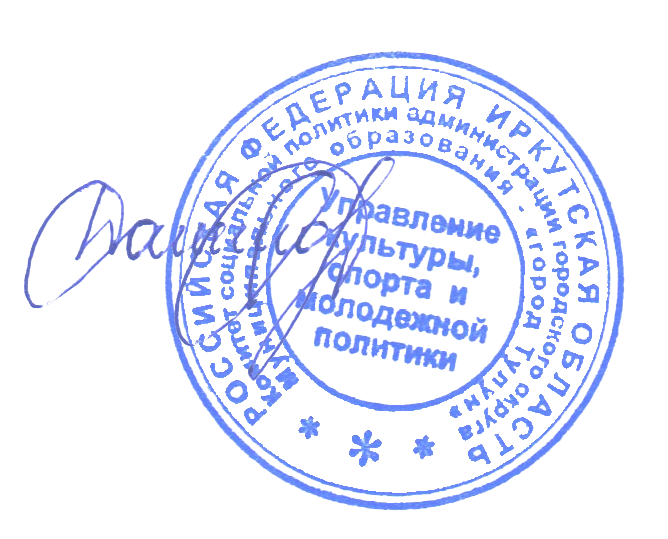 Н.Н. Данилова________________________ «_____»________________________2024г.УТВЕРЖДАЮ:Директор МАУ ДО г. Тулуна 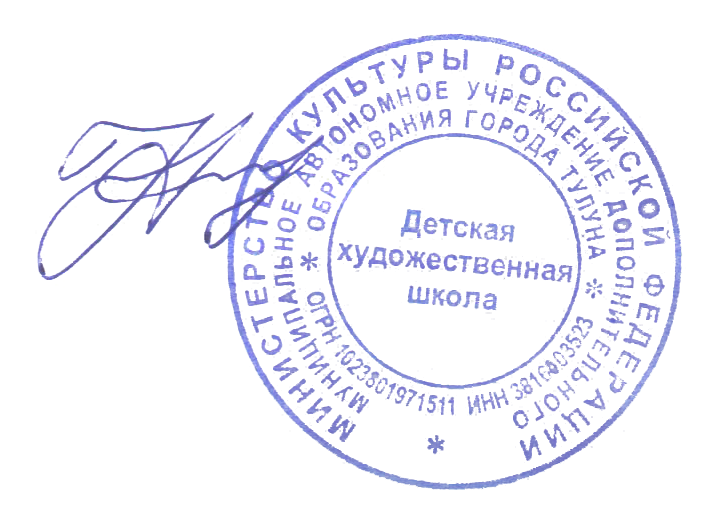 «Детская художественная школа»______________  Н.А. Яворский «___» __________ 2024г№Ф.И. автораВозрастНоминация (графика, живопись,ДПИ) ТЕМА (по положению)ФИО (полностью) преподавателя 1Иванова Мария9ДПИБасни Ивана Андреевича Крылова; Морозова Ольга Ивановна